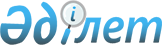 Об организации общественных работ по Талгарскому району
					
			Утративший силу
			
			
		
					Постановление акимата Талгарского района Алматинской области от 20 мая 2013 года N 05-311. Зарегистрировано Департаментом юстиции Алматинской области 30 мая 2013 года N 2361. Утратило силу постановлением акимата Талгарского района Алматинской области от 05 февраля 2015 года № 02-34      Сноска. Утратило силу постановлением акимата Талгарского района Алматинской области от 05.02.2015 № 02-34 (вводится в действие по истечении десяти календарных дней после дня его первого официального опубликования).

      Примечание РЦПИ:

      В тексте документа сохранена пунктуация и орфография оригинала.



В соответствии с подпунктом 5) статьи 7, подпунктом 2) пункта 5 статьи 20 Закона Республики Казахстан от 23 января 2001 года "О занятости населения" и постановлением Правительства Республики Казахстан от 19 июня 2001 года N 836 "О мерах по реализации Закона Республики Казахстан от 23 января 2001 года "О занятости населения" акимат Талгарского района ПОСТАНОВЛЯЕТ:



1. Организовать общественные работы в Талгарском районе.



2. Утвердить перечень организаций, виды, обьемы и конкретные условия общественных работ, размеры оплаты труда участников и источники их финансирования, а также определить спросы и предложения на общественные работы по Талгарскому району согласно приложению.



3. Признать утратившим силу постановление акимата Талгарского района от 31 декабря 2010 года "Об организаций оплачиваемых общественных работ по Талгарскому району" N 12-874 (зарегистрированного в Реестре нормативных правовых актов N 2-18-123 от 24 января 2011 года, опубликованного в районной газете "Талгар" N 07 от 29 января 2011 года).



4. Контроль за исполнением настоящего постановления возложить на заместителя акима района Қыдырбек-ұлы Дәрменияр Алғатбекұлы.



5. Настоящее постановление вступает в силу со дня государственной регистрации в органах юстиции и вводится в действие по истечении десяти календарных дней после дня его первого официального опубликования.

  

Перечень организаций, виды, объемы и конкретные условия общественных работ, размеры оплаты труда участников и источники их финансирования, а также спросы и предложения на общественные работы по Талгарскому районупродолжение таблицы

 
					© 2012. РГП на ПХВ «Институт законодательства и правовой информации Республики Казахстан» Министерства юстиции Республики Казахстан
				      Аким районаР. Садыкова      СОГЛАСОВАНО:      Руководитель государственного      учреждения "Талгарский районный      отдел занятости и социальных      программ"Буркутов Орынтай Шарипович      Руководитель государственного      учреждения "Отдел экономики и      бюджетного планирования      Талгарского района"Сафин Асангали Ануарович

Приложение утвержденное постановлением акимата Талгарского района "Об организации общественных работ по Талгарскому району" от 20 мая 2013 года N 05-311N

 Перечень организаций

 Виды общественных работ

 Объемы и конкретные условия общественных работ

 N

 Перечень организаций

 Виды общественных работ

 Объем (на одного участника)

 1

 Государственное учреждение "Управление юстиции Талгарского района"

 Оказание помощи в проведении технических работ по обработке документов (оказывать помощь в приведении порядка, подшивке и переплете);

 до 300 документов

 2

 Государственное учреждение "Государственный архив Алматинской области" Талгарский филиал

 Оказание помощи в проведении технических работ по обработке документов (оказывать помощь в приведении порядка, подшивке и переплете);

 до 500 документов

 3

 Общественное обьединение Народно-демократическая партия "Нур-Отан" Талгарский районный филиал

 Обработка документов сдаваемых в архив (оказывать помощь в приведении порядка, подшивке и переплете);

Размножение и рассылка документов;

 до 200 документов

 

 

 

 

до 200 документов

 4

 Государственное коммунальное казенное предприятие "Районный дом культуры" Акима Талгарского района

 Оказание помощи в благоустройстве и озеленении территории (очистка, выравнивание арыков, посадка цветов и уход за ними);

Оказание помощи в проведении культурных мероприятий (оказывать помощь в развешивании флагов и билбордов, установке юрт);

 до 1000 квадратных метров

 

 

 

 

до 10 культурных мероприятий

 5

 Государственное учреждение "Объединенный отдел по делам обороны города Талгара Алматинской области"

 Оказание помощи во время призывной компании вооруженных сил (распространение листков призывника, переплет и подшивка личных дел призывника);

 до 300 листков призывника

 6

 Государственное казенное предприятия Талгарское районное отделение Алматинского областного филиала "Государственный центр по выплате пенсий"

 Оказание помощи в проведении технических работ по обработке документов (оказание помощи в приведении порядка, переплете и подшивке документов архива);

 до 300 документов

 7

 Государственное учреждение "Детская и юношеская спортивная школа Талгарского района"

 Оказание помощи в благоустройстве и озеленении территории (оказывать помощь при посадке деревьев, очистке арыков, уборке и озеленении стадиона, побелка бордюр, ремонт и покраска скамеек), организация спортивных мероприятии для детей;

 до 1000 квадратных метров

 8

 Государственное учреждение "Талгарская районная избирательная комиссия"

 Оказание помощи в проведение Республиканской и региональной компании. Оказание помощи в проведении технических работ документов (по составлению списков избирателей, заполнение пригласительных и доставка избирателям)

 до 1 мероприятий

 9

 Государственное учреждение "Талгарская районная библиотека"

 Оказание помощи в реставрации книг и обновление книжных переплет, помощь введении картотеки книг

 до 200 книг

 10

 Государственное учреждение "Аппарат акима Алатауского сельского округа Талгарского района"

 Оказание помощи в благоустройстве и озеленении территории (оказание помощи в санитарной очистке, посадка саженцев вдоль дорог, полив и уход за ними, очистка арыков, ремонт ограждений);

Оказание помощи в заполнении хозяйственной книги (сбор сведений)

Оказание помощи в проведении культурных мероприятий (оказывать помощь в развешивании флагов и билбордов, установке юрт);

Помощь восстановление и приведении порядок историко-архитектурных памятников;

Помощь участникам войны и их вдовам, одиноким и престарелых, старикам в уборке территорий, оказание помощи переписке письма и корреспонденции;

Месячник духовного посвящения (уборка и восстановление заброшенных могил); 

Помощь период призывной компании (доставка призывных повесток);

 до 300 квадратных метров

 

 

 

 

 

до 20 документов

 

 

 

до 5 мероприятий

 

 

 

 

до 5 мероприятий

 

 

 

до 5 человек

 

 

 

 

 

 

до 1 мероприятий

 

 

 

 

до 50 человек

 11

 Государственное учреждение "Аппарат акима Бесагашского сельского округа Талгарского района"

 Оказание помощи в благоустройстве и озеленении территории (оказание помощи в санитарной очистке, посадка саженцев вдоль дорог, полив и уход за ними, очистка арыков, ремонт ограждений);

Оказание помощи в заполнении хозяйственной книги (сбор сведений)

Оказание помощи в проведении культурных мероприятий (оказывать помощь в развешивании флагов и билбордов, установке юрт);

Помощь восстановление и приведении порядок историко-архитектурных памятников;

Помощь участникам войны и их вдовам, одиноким и престарелых, старикам в уборке территорий, оказание помощи переписке письма и корреспонденции;

Месячник духовного посвящения (уборка и восстановление заброшенных могил);

Помощь период призывной компании (доставка призывных повесток);

 до 300 квадратных метров

 

 

 

 

 

 

 

до 20 документов

 

 

до 5 мероприятий

 

 

 

 

 

до 5 мероприятий

 

 

 

до 5 человек

 

 

 

 

 

 

до 1 мероприятий

 

 

 

до 50 человек

 12

 Государственное учреждение "Аппарат акима Бескайнарского сельского округа Талгарского района"

 Оказание помощи в благоустройстве и озеленении территории (оказание помощи в санитарной очистке, посадка саженцев вдоль дорог, полив и уход за ними, очистка арыков, ремонт ограждений);

Оказание помощи в заполнении хозяйственной книги (сбор сведений);

Оказание помощи в проведении культурных мероприятий (оказывать помощь в развешивании флагов и билбордов, установке юрт);

Помощь восстановление и приведении порядок историко-архитектурных памятников;

Помощь участникам войны и их вдовам, одиноким и престарелых, старикам в уборке территорий, оказание помощи переписке письма и корреспонденции;

Месячник духовного посвящения (уборка и восстановление заброшенных могил);

Помощь период призывной компании (доставка призывных повесток);

 до 300 квадратных метров

 

 

 

 

 

 

 

до 20 документов

 

 

до 5 мероприятий

 

 

 

 

 

до 5 мероприятий

 

 

 

до 5 человек

 

 

 

 

 

 

до 1 мероприятий

 

 

 

до 50 человек

 13

 Государственное учреждение "Аппарат акима Бельбулакского сельского округа Талгарского района"

 Оказание помощи в благоустройстве и озеленении территории (оказание помощи в санитарной очистке, посадка саженцев вдоль дорог, полив и уход за ними, очистка арыков, ремонт ограждений);

Оказание помощи в заполнении хозяйственной книги (сбор сведений)

Оказание помощи в проведении культурных мероприятий (оказывать помощь в развешивании флагов и билбордов, установке юрт);

Помощь восстановление и приведении порядок историко-архитектурных памятников;

Помощь участникам войны и их вдовам, одиноким и престарелых, старикам в уборке территорий, оказание помощи переписке письма и корреспонденции;

Месячник духовного посвящения (уборка и восстановление заброшенных могил);

Помощь период призывной компании (доставка призывных повесток);

 до 300 квадратных метров

 

 

 

 

 

 

 

до 20 документов

 

 

до 5 мероприятий

 

 

 

до 5 мероприятий

 

 

 

до 5 человек

 

 

 

 

 

 

 

до 1 мероприятий

 

 

 

до 50 человек

 14

 Государственное учреждение "Аппарат акима Гульдалинского сельского округа Талгарского района"

 Оказание помощи в благоустройстве и озеленении территории (оказание помощи в санитарной очистке, посадка саженцев вдоль дорог, полив и уход за ними, очистка арыков, ремонт ограждений);

Оказание помощи в заполнении хозяйственной книги (сбор сведений)

Оказание помощи в проведении культурных мероприятий (оказывать помощь в развешивании флагов и билбордов, установке юрт);

Помощь восстановление и приведении порядок историко-архитектурных памятников;

Помощь участникам войны и их вдовам, одиноким и престарелых, старикам в уборке территорий, оказание помощи переписке письма и корреспонденции;

Месячник духовного посвящения (уборка и восстановление заброшенных могил);

Помощь период призывной компании (доставка призывных повесток);

 до 300 квадратных метров

 

 

 

 

 

 

 

до 20 документов

 

 

до 5 мероприятий

 

 

 

 

 

до 5 мероприятий

 

 

 

до 5 человек

 

 

 

 

 

 

до 1 мероприятий

 

 

 

до 50 человек

 15

 Государственное учреждение "Аппарат акима Кендалинского сельского округа Талгарского района"

 Оказание помощи в благоустройстве и озеленении территории (оказание помощи в санитарной очистке, посадка саженцев вдоль дорог, полив и уход за ними, очистка арыков, ремонт ограждений);

Оказание помощи в заполнении хозяйственной книги (сбор сведений)

Оказание помощи в проведении культурных мероприятий (оказывать помощь в развешивании флагов и билбордов, установке юрт);

Помощь восстановление и приведении порядок историко-архитектурных памятников;

Помощь участникам войны и их вдовам, одиноким и престарелых, старикам в уборке территорий, оказание помощи переписке письма и корреспонденции;

Месячник духовного посвящения (уборка и восстановление заброшенных могил);

Помощь период призывной компании (доставка призывных повесток);

 до 300 квадратных метров

 

 

 

 

 

 

до 20 документов

 

 

до 5 мероприятий

 

 

 

 

 

до 5 мероприятий

 

 

 

до 5 человек

 

 

 

 

 

 

до 1 мероприятий

 

 

 

до 50 человек

 16

 Государственное учреждение "Аппарат акима Коктюбинского сельского округа Талгарского района"

 Оказание помощи в благоустройстве и озеленении территории (оказание помощи в санитарной очистке, посадка саженцев вдоль дорог, полив и уход за ними, очистка арыков, ремонт ограждений);

Оказание помощи в заполнении хозяйственной книги (сбор сведений)

Оказание помощи в проведении культурных мероприятий (оказывать помощь в развешивании флагов и билбордов, установке юрт);

Помощь восстановление и приведении порядок историко-архитектурных памятников;

Помощь участникам войны и их вдовам, одиноким и престарелых, старикам в уборке территорий, оказание помощи переписке письма и корреспонденции;

Месячник духовного посвящения (уборка и восстановление заброшенных могил);

Помощь период призывной компании (доставка призывных повесток);

 до 300 квадратных метров

 

 

 

 

 

 

 

до 20 документов

 

 

до 5 мероприятий

 

 

 

 

 

до 5 мероприятий

 

 

 

до 5 человек

 

 

 

 

 

 

до 1 мероприятий

 

 

 

до 50 человек

 17

 Государственное учреждение "Аппарат акима Кайнарского сельского округа Талгарского района"

 Оказание помощи в благоустройстве и озеленении территории (оказание помощи в санитарной очистке, посадка саженцев вдоль дорог, полив и уход за ними, очистка арыков, ремонт ограждений);

Оказание помощи в заполнении хозяйственной книги (сбор сведений)

Оказание помощи в проведении культурных мероприятий (оказывать помощь в развешивании флагов и билбордов, установке юрт);

Помощь восстановление и приведении порядок историко-архитектурных памятников;

Помощь участникам войны и их вдовам, одиноким и престарелых, старикам в уборке территорий, оказание помощи переписке письма и корреспонденции;

Месячник духовного посвящения (уборка и восстановление заброшенных могил);

Помощь период призывной компании (доставка призывных повесток);

 до 300 квадратных метров

 

 

 

 

 

 

до 20 документов

 

 

до 5 мероприятий

 

 

 

 

 

до 5 мероприятий

 

 

 

до 5 человек

 

 

 

 

 

 

до 1 мероприятий

 

 

 

до 50 человек

 18

 Государственное учреждение "Аппарат акима Панфиловского сельского округа Талгарского района"

 Оказание помощи в благоустройстве и озеленении территории (оказание помощи в санитарной очистке, посадка саженцев вдоль дорог, полив и уход за ними, очистка арыков, ремонт ограждений);

Оказание помощи в заполнении хозяйственной книги (сбор сведений);

Оказание помощи в проведении культурных мероприятий (оказывать помощь в развешивании флагов и билбордов, установке юрт);

Помощь восстановление и приведении порядок историко-архитектурных памятников;

Помощь участникам войны и их вдовам, одиноким и престарелых, старикам в уборке территорий, оказание помощи переписке письма и корреспонденции;

Месячник духовного посвящения (уборка и восстановление заброшенных могил);

Помощь период призывной компании (доставка призывных повесток);

 до 300 квадратных метров

 

 

 

 

 

 

до 20 документов

 

 

до 5 мероприятий

 

 

 

 

 

до 5 мероприятий

 

 

 

до 5 человек

 

 

 

 

 

 

до 1 мероприятий

 

 

 

до 50 человек

 19

 Государственное учреждение "Аппарат акима города Талгар"

 Оказание помощи в благоустройстве и озеленении территории (оказание помощи в санитарной очистке, посадка саженцев вдоль дорог, полив и уход за ними, очистка арыков, ремонт ограждений);

Оказание помощи в проведении культурных мероприятий (оказывать помощь в развешивании флагов и билбордов, установке юрт);

Помощь восстановление и приведении порядок историко-архитектурных памятников;

Месячник духовного посвящения (уборка и восстановление заброшенных могил);

 до 300 квадратных метров

 

 

 

 

 

 

до 5 мероприятий

 

 

 

 

 

до 5 мероприятий

 

 

 

до 2 мероприятий

 20

 Государственное учреждение "Аппарат акима Туздыбастаускогосельского округа Талгарского района"

 Оказание помощи в благоустройстве и озеленении территории (оказание помощи в санитарной очистке, посадка саженцев вдоль дорог, полив и уход за ними, очистка арыков, ремонт ограждений);

Оказание помощи в заполнении хозяйственной книги (сбор сведений) 

Оказание помощи в проведении культурных мероприятий (оказывать помощь в развешивании флагов и билбордов, установке юрт);

Помощь восстановление и приведении порядок историко-архитектурных памятников;

Помощь участникам войны и их вдовам, одиноким и престарелых, старикам в уборке территорий, оказание помощи переписке письма и корреспонденции;

Месячник духовного посвящения (уборка и восстановление заброшенных могил);

Помощь период призывной компании (доставка призывных повесток);

 до 300 квадратных метров

 

 

 

 

 

 

 

до 20 документов

 

 

до 5 мероприятий

 

 

 

 

 

до 5 мероприятий

 

 

 

до 5 человек

 

 

 

 

 

 

до 1 мероприятий

 

 

 

до 50 человек

 21

 Государственное учреждение "Аппарат акима Нуринского сельского округа Талгарского района"

 Оказание помощи в благоустройстве и озеленении территории (оказание помощи в санитарной очистке, посадка саженцев вдоль дорог, полив и уход за ними, очистка арыков, ремонт ограждений);

Оказание помощи в заполнении хозяйственной книги (сбор сведений)

Оказание помощи в проведении культурных мероприятий (оказывать помощь в развешивании флагов и билбордов, установке юрт);

Помощь восстановление и приведении порядок историко-архитектурных памятников;

Помощь участникам войны и их вдовам, одиноким и престарелых, старикам в уборке территорий, оказание помощи переписке письма и корреспонденции;

Месячник духовного посвящения (уборка и восстановление заброшенных могил);

Помощь период призывной компании (доставка призывных повесток);

 до 300 квадратных метров

 

 

 

 

 

 

до 20 документов

 

 

до 5 мероприятий

 

 

 

 

 

до 5 мероприятий

 

 

 

до 5 человек

 

 

 

 

 

 

до 1 мероприятий

 

 

 

до 50 человек

 Конкретные условия

 Оплата труда участников в общественных работах

 Источники финанси-

рования

 Спрос (участник)

 Предложение (участник)

 Общественная работа организуется путем создания временных рабочих мест, предназначенное специально для безработных. Направление безработных на общественные работы осуществляется районным отделом занятости и социальных программ с их согласия в порядке очередности согласно дате регистрации. Приоритетное право участия в общественных работах имеют безработные, входящие в целевые группы. Между работодателем и безработным согласно законодательству о труде заключается индивидуальный трудовой договор. Своевременная выплата заработной платы.

 Не ниже минимальной месячной заработной платы, установленной законодательством Республики Казахстан

 Местный бюджет

 4

 4

 Общественная работа организуется путем создания временных рабочих мест, предназначенное специально для безработных. Направление безработных на общественные работы осуществляется районным отделом занятости и социальных программ с их согласия в порядке очередности согласно дате регистрации. Приоритетное право участия в общественных работах имеют безработные, входящие в целевые группы. Между работодателем и безработным согласно законодательству о труде заключается индивидуальный трудовой договор. Своевременная выплата заработной платы.

 Не ниже минимальной месячной заработной платы, установленной законодательством Республики Казахстан

 Местный бюджет

 8

 8

 Общественная работа организуется путем создания временных рабочих мест, предназначенное специально для безработных. Направление безработных на общественные работы осуществляется районным отделом занятости и социальных программ с их согласия в порядке очередности согласно дате регистрации. Приоритетное право участия в общественных работах имеют безработные, входящие в целевые группы. Между работодателем и безработным согласно законодательству о труде заключается индивидуальный трудовой договор. Своевременная выплата заработной платы.

 Не ниже минимальной месячной заработной платы, установленной законодательством Республики Казахстан

 Местный бюджет

 2

2

 2

2

 Общественная работа организуется путем создания временных рабочих мест, предназначенное специально для безработных. Направление безработных на общественные работы осуществляется районным отделом занятости и социальных программ с их согласия в порядке очередности согласно дате регистрации. Приоритетное право участия в общественных работах имеют безработные, входящие в целевые группы. Между работодателем и безработным согласно законодательству о труде заключается индивидуальный трудовой договор. Своевременная выплата заработной платы.

 Не ниже минимальной месячной заработной платы, установленной законодательством Республики Казахстан

 Местный бюджет

 7

2

 7

2

 Общественная работа организуется путем создания временных рабочих мест, предназначенное специально для безработных. Направление безработных на общественные работы осуществляется районным отделом занятости и социальных программ с их согласия в порядке очередности согласно дате регистрации. Приоритетное право участия в общественных работах имеют безработные, входящие в целевые группы. Между работодателем и безработным согласно законодательству о труде заключается индивидуальный трудовой договор. Своевременная выплата заработной платы.

 Не ниже минимальной месячной заработной платы, установленной законодательством Республики Казахстан

 Местный бюджет

 8

 8

 Общественная работа организуется путем создания временных рабочих мест, предназначенное специально для безработных. Направление безработных на общественные работы осуществляется районным отделом занятости и социальных программ с их согласия в порядке очередности согласно дате регистрации. Приоритетное право участия в общественных работах имеют безработные, входящие в целевые группы. Между работодателем и безработным согласно законодательству о труде заключается индивидуальный трудовой договор. Своевременная выплата заработной платы.

 Не ниже минимальной месячной заработной платы, установленной законодательством Республики Казахстан

 Местный бюджет

 20

 20

 Общественная работа организуется путем создания временных рабочих мест, предназначенное специально для безработных. Направление безработных на общественные работы осуществляется районным отделом занятости и социальных программ с их согласия в порядке очередности согласно дате регистрации. Приоритетное право участия в общественных работах имеют безработные, входящие в целевые группы. Между работодателем и безработным согласно законодательству о труде заключается индивидуальный трудовой договор. Своевременная выплата заработной платы.

 Не ниже минимальной месячной заработной платы, установленной законодательством Республики Казахстан

 Местный бюджет

 2

 2

 Общественная работа организуется путем создания временных рабочих мест, предназначенное специально для безработных. Направление безработных на общественные работы осуществляется районным отделом занятости и социальных программ с их согласия в порядке очередности согласно дате регистрации. Приоритетное право участия в общественных работах имеют безработные, входящие в целевые группы. Между работодателем и безработным согласно законодательству о труде заключается индивидуальный трудовой договор. Своевременная выплата заработной платы.

 Не ниже минимальной месячной заработной платы, установленной законодательством Республики Казахстан

 Местный бюджет

 4

 4

 Общественная работа организуется путем создания временных рабочих мест, предназначенное специально для безработных. Направление безработных на общественные работы осуществляется районным отделом занятости и социальных программ с их согласия в порядке очередности согласно дате регистрации. Приоритетное право участия в общественных работах имеют безработные, входящие в целевые группы. Между работодателем и безработным согласно законодательству о труде заключается индивидуальный трудовой договор. Своевременная выплата заработной платы.

 Не ниже минимальной месячной заработной платы, установленной законодательством Республики Казахстан

 Местный бюджет

 4

 4

 Общественная работа организуется путем создания временных рабочих мест, предназначенное специально для безработных. Направление безработных на общественные работы осуществляется районным отделом занятости и социальных программ с их согласия в порядке очередности согласно дате регистрации. Приоритетное право участия в общественных работах имеют безработные, входящие в целевые группы. Между работодателем и безработным согласно законодательству о труде заключается индивидуальный трудовой договор. Своевременная выплата заработной платы.

 Не ниже минимальной месячной заработной платы, установленной законодательством Республики Казахстан

 Местный бюджет

 18

2

2

2

2

2

2

 18

2

2

2

2

2

2

 Общественная работа организуется путем создания временных рабочих мест, предназначенное специально для безработных. Направление безработных на общественные работы осуществляется районным отделом занятости и социальных программ с их согласия в порядке очередности согласно дате регистрации. Приоритетное право участия в общественных работах имеют безработные, входящие в целевые группы. Между работодателем и безработным согласно законодательству о труде заключается индивидуальный трудовой договор. Своевременная выплата заработной платы

 Не ниже минимальной месячной заработной платы, установленной законодательством Республики Казахстан

 Местный бюджет

 18

2

2

2

2

2

2

 18

2

2

2

2

2

2

 Общественная работа организуется путем создания временных рабочих мест, предназначенное специально для безработных. Направление безработных на общественные работы осуществляется районным отделом занятости и социальных программ с их согласия в порядке очередности согласно дате регистрации. Приоритетное право участия в общественных работах имеют безработные, входящие в целевые группы. Между работодателем и безработным согласно законодательству о труде заключается индивидуальный трудовой договор. Своевременная выплата заработной платы

 Не ниже минимальной месячной заработной платы, установленной законодательством Республики Казахстан

 Местный бюджет

 18

2

2

2

2

2

2

 18

2

2

2

2

2

2

 Общественная работа организуется путем создания временных рабочих мест, предназначенное специально для безработных. Направление безработных на общественные работы осуществляется районным отделом занятости и социальных программ с их согласия в порядке очередности согласно дате регистрации. Приоритетное право участия в общественных работах имеют безработные, входящие в целевые группы. Между работодателем и безработным согласно законодательству о труде заключается индивидуальный трудовой договор. Своевременная выплата заработной платы 

 Не ниже минимальной месячной заработной платы, установленной законодательством Республики Казахстан

 Местный бюджет

 18

2

2

2

2

2

2

 18

2

2

2

2

2

2

 Общественная работа организуется путем создания временных рабочих мест, предназначенное специально для безработных. Направление безработных на общественные работы осуществляется районным отделом занятости и социальных программ с их согласия в порядке очередности согласно дате регистрации. Приоритетное право участия в общественных работах имеют безработные, входящие в целевые группы. Между работодателем и безработным согласно законодательству о труде заключается индивидуальный трудовой договор. Своевременная выплата заработной платы

 Не ниже минимальной месячной заработной платы, установленной законодательством Республики Казахстан

 Местный бюджет

 18

2

2

2

2

2

2

 18

2

2

2

2

2

2

 Общественная работа организуется путем создания временных рабочих мест, предназначенное специально для безработных. Направление безработных на общественные работы осуществляется районным отделом занятости и социальных программ с их согласия в порядке очередности согласно дате регистрации. Приоритетное право участия в общественных работах имеют безработные, входящие в целевые группы. Между работодателем и безработным согласно законодательству о труде заключается индивидуальный трудовой договор. Своевременная выплата заработной платы.

 Не ниже минимальной месячной заработной платы, установленной законодательством Республики Казахстан

 Местный бюджет

 18

2

2

2

2

2

2

 18

2

2

2

2

2

2

 Общественная работа организуется путем создания временных рабочих мест, предназначенное специально для безработных. Направление безработных на общественные работы осуществляется районным отделом занятости и социальных программ с их согласия в порядке очередности согласно дате регистрации. Приоритетное право участия в общественных работах имеют безработные, входящие в целевые группы. Между работодателем и безработным согласно законодательству о труде заключается индивидуальный трудовой договор. Своевременная выплата заработной платы.

 Не ниже минимальной месячной заработной платы, установленной законодательством Республики Казахстан

 Местный бюджет

 6

1

1

2

2

2

1

 6

1

1

2

2

2

1

 Общественная работа организуется путем создания временных рабочих мест, предназначенное специально для безработных. Направление безработных на общественные работы осуществляется районным отделом занятости и социальных программ с их согласия в порядке очередности согласно дате регистрации. Приоритетное право участия в общественных работах имеют безработные, входящие в целевые группы. Между работодателем и безработным согласно законодательству о труде заключается индивидуальный трудовой договор. Своевременная выплата заработной платы.

 Не ниже минимальной месячной заработной платы, установленной законодательством Республики Казахстан

 Местный бюджет

 18

2

2

2

2

2

2

 18

2

2

2

2

2

2

 Общественная работа организуется путем создания временных рабочих мест, предназначенное специально для безработных. Направление безработных на общественные работы осуществляется районным отделом занятости и социальных программ с их согласия в порядке очередности согласно дате регистрации. Приоритетное право участия в общественных работах имеют безработные, входящие в целевые группы. Между работодателем и безработным согласно законодательству о труде заключается индивидуальный трудовой договор. Своевременная выплата заработной платы

 Не ниже минимальной месячной заработной платы, установленной законодательством Республики Казахстан

 Местный бюджет

 18

2

2

2

2

2

2

 18

2

2

2

2

2

2

 Общественная работа организуется путем создания временных рабочих мест, предназначенное специально для безработных. Направление безработных на общественные работы осуществляется районным отделом занятости и социальных программ с их согласия в порядке очередности согласно дате регистрации. Приоритетное право участия в общественных работах имеют безработные, входящие в целевые группы. Между работодателем и безработным согласно законодательству о труде заключается индивидуальный трудовой договор. Своевременная выплата заработной платы.

 Не ниже минимальной месячной заработной платы, установленной законодательством Республики Казахстан

 Местный бюджет

 112

10

5

5

 112

10

5

5

 Общественная работа организуется путем создания временных рабочих мест, предназначенное специально для безработных. Направление безработных на общественные работы осуществляется районным отделом занятости и социальных программ с их согласия в порядке очередности согласно дате регистрации. Приоритетное право участия в общественных работах имеют безработные, входящие в целевые группы. Между работодателем и безработным согласно законодательству о труде заключается индивидуальный трудовой договор. Своевременная выплата заработной платы

 Не ниже минимальной месячной заработной платы, установленной законодательством Республики Казахстан

 Местный бюджет

 18

2

2

2

2

2

2

 18

2

2

2

2

2

2

 Общественная работа организуется путем создания временных рабочих мест, предназначенное специально для безработных. Направление безработных на общественные работы осуществляется районным отделом занятости и социальных программ с их согласия в порядке очередности согласно дате регистрации. Приоритетное право участия в общественных работах имеют безработные, входящие в целевые группы. Между работодателем и безработным согласно законодательству о труде заключается индивидуальный трудовой договор. Своевременная выплата заработной платы.

 Не ниже минимальной месячной заработной платы, установленной законодательством Республики Казахстан

 Местный бюджет

 18

2

2

2

2

2

2

 18

2

2

2

2

2

2

 